                 T.C.                    NARLIDERE KAYMAKAMLIĞI                     TÜKETİCİ HAKEM HEYETİ BAŞKANLIĞINA                                                            NARLIDERE/İZMİR                                         ...../...../2018                                    İmza:                               Şikayet Edenin T.C. Kimlik NoŞikayet Edenin Adı SoyadıŞikayet Edenin AdresŞikayet Edenin TelefonŞikayet Edilenin Adı/UnvanıŞikayet Edilenin Adresi   Mal veya hizmetin alındığı tarihMal veya hizmetin alındığı tarihMal veya hizmetin alındığı tarih        /       / 201..Uyuşmazlık tutarıUyuşmazlık tutarıUyuşmazlık tutarıOlayın Özeti:     Olayın Özeti:     Olayın Özeti:     Olayın Özeti:     TÜKETİCİNİN TALEBİ: Satılanı geri vermeye hazır olduğunu bildirerek sözleşmeden dönme,(fatura bedelinin iadesi) Satılanı alıkoyup ayıp oranında satış bedelinden indirim isteme, Satılanın ücretsiz onarılmasını isteme, Satılanın ayıpsız bir misli ile değiştirilmesini isteme, (ürünün yenisi ile değiştirilmesi)     NOT: SEÇİMLİK HAKLARINDAN YALNIZCA BİRİNİ SEÇİNİZ.TÜKETİCİNİN TALEBİ: Satılanı geri vermeye hazır olduğunu bildirerek sözleşmeden dönme,(fatura bedelinin iadesi) Satılanı alıkoyup ayıp oranında satış bedelinden indirim isteme, Satılanın ücretsiz onarılmasını isteme, Satılanın ayıpsız bir misli ile değiştirilmesini isteme, (ürünün yenisi ile değiştirilmesi)     NOT: SEÇİMLİK HAKLARINDAN YALNIZCA BİRİNİ SEÇİNİZ.TÜKETİCİNİN TALEBİ: Satılanı geri vermeye hazır olduğunu bildirerek sözleşmeden dönme,(fatura bedelinin iadesi) Satılanı alıkoyup ayıp oranında satış bedelinden indirim isteme, Satılanın ücretsiz onarılmasını isteme, Satılanın ayıpsız bir misli ile değiştirilmesini isteme, (ürünün yenisi ile değiştirilmesi)     NOT: SEÇİMLİK HAKLARINDAN YALNIZCA BİRİNİ SEÇİNİZ.TÜKETİCİNİN TALEBİ: Satılanı geri vermeye hazır olduğunu bildirerek sözleşmeden dönme,(fatura bedelinin iadesi) Satılanı alıkoyup ayıp oranında satış bedelinden indirim isteme, Satılanın ücretsiz onarılmasını isteme, Satılanın ayıpsız bir misli ile değiştirilmesini isteme, (ürünün yenisi ile değiştirilmesi)     NOT: SEÇİMLİK HAKLARINDAN YALNIZCA BİRİNİ SEÇİNİZ.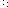 